PG Zuidwesthoek te Sluis e.o. en  PG De Brug te  Oostburg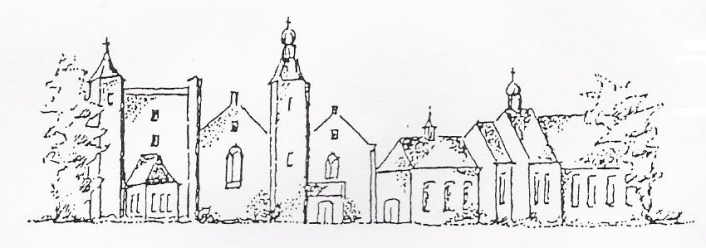 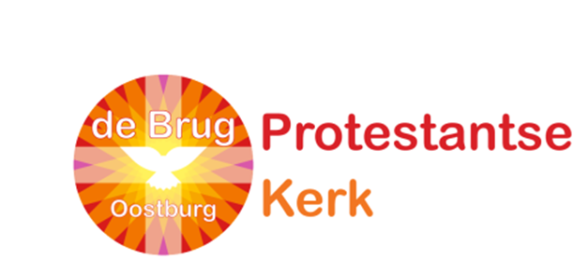 Mariakerk CadzandZondag 7 augustus 2022, aanvang 9.30 uurThema: ‘Geen punt, maar een komma’Voorganger: ds. Hans van Ark uit VorchtenOrganist:  Jenny van Ark Ambtsdragers: Jos Bakker, Wil Prins, Ad StoffelsLector: Ad StoffelsKinderkring: Suzanne SmitDe eerste collecte is voor kerkrentmeesters en diaconie. De tweede collecte is bestemd voor Hospice  Zeeuws VlaanderenDe bloemen uit de dienst gaan met een groet van de gemeente naar dhr Cambier, Oostburgen mw Kielman- Wiemes in Rozenoord.Na de dienst is er koffie en thee in ‘t ZwinOrgelspelINTREDE  Woord van welkomAan de Paaskaars worden de tafelkaarsenontstoken.a.: We ontsteken de tafelkaarsen.      Eén kaars voor Israël      en één kaars voor de gemeente.     Wij beiden      - onlosmakelijk met elkaar verbonden -      mogen ons gedragen weten      naar het licht van de nieuwe morgen.We zingen daarbij: LIED 970: 1 We gaan staanAANVANGSLIED: 971: 1, 2 en 3 Stil gebed, onze hulp en groet We  gaan zittenWe zingen: LIED 150aGedichtGebedde  kinderen gaan naar de kinderkringWe zingen daarbij:1.Wij gaan voor even uit elkaar en delen nu het licht.Dat licht vertelt ons iets van God, op Hem zijn wij gericht.2.Wij geven Gods verhalen door en wie zich openstelt,ervaart misschien een beetje licht door wat er wordt verteld.3.Straks zoeken wij elkaar weer open elk heeft zijn verhaal.Het licht verbindt ons met elkaar, het is voor allemaal.SCHRIFTLEZINGENNumeri  13: 31  tot en met 33	31Maar de mannen die met hem mee waren geweest zeiden: ‘We kunnen dat volk niet aanvallen, het is te sterk voor ons.’ 32En ze vertelden de Israëlieten allerlei ongunstigs over het land dat ze verkend hadden. ‘Het land dat wij op onze verkenningstocht doorkruist hebben,’ zeiden ze, ‘verslindt zijn inwoners, en alle mensen die we er gezien hebben waren uitzonderlijk lang. 33We hebben daar zelfs reuzen gezien, de Enakieten. Vergeleken bij dat volk van reuzen voelden wij ons maar nietige sprinkhanen, en veel meer zullen we in hun ogen ook niet geweest zijn.’
Numeri 14: 34 tot en met 38   34Veertig dagen hebben jullie het land verkend, veertig jaar zul je voor je schuld boete doen, één jaar voor elke dag. Dan zul je ondervinden wat het betekent als ik mijn handen van je aftrek.” 35Ik, de HEER, zweer dat ik zo zal handelen met heel dit verdorven volk, dat tegen mij heeft samengespannen. Hier in de woestijn zal hun leven een einde nemen, hier zullen ze sterven.’36De mannen die Mozes eropuit gestuurd had om het land te verkennen en die na hun terugkeer het volk tot geklaag hadden aangezet door allerlei ongunstigs over dat land te vertellen, 37die mannen stierven in de buurt van het heiligdom ten gevolge van een plaag, omdat ze het land in een kwaad daglicht hadden gesteld. 38Twee van de verkenners van het land echter, Jozua, de zoon van Nun, en Kaleb, de zoon van Jefunne, bleven in leven.Jozua 1: 1 tot en met 6    1Na de dood van Mozes, de dienaar van de HEER, zei de HEER tegen Jozua, de zoon van Nun en de rechterhand van Mozes: 2‘Nu mijn dienaar Mozes is gestorven, moet jij je gereedmaken om met heel dit volk de Jordaan over te trekken. Ga naar het land dat ik het volk van Israël zal geven. 3Elk stuk grond dat jullie zullen betreden geef ik jullie, zoals ik Mozes heb beloofd. 4Jullie gebied zal zich uitstrekken van de woestijn tot aan de Libanon, en van de grote rivier, de Eufraat, met het land van de Hethieten, tot aan de Grote Zee in het westen. 5Zolang je leeft zal niemand tegen je kunnen standhouden. Zoals ik Mozes heb bijgestaan, zo zal ik ook jou bijstaan. Ik zal niet van je zijde wijken en je niet verlaten. 6Wees vastberaden en standvastig, want jij moet dit volk leiden wanneer ze het land veroveren dat ik hun zal geven, zoals ik hun voorouders gezworen heb.l. Tot zover de Schriftlezing.    Gelukkig zijn zij     die het woord van God horen     het in hun hart bewaren     en eruit leven.AmenWe zingen LIED 23c: 1, 2, 3 en 5 Verkondiging: ‘Geen punt, maar een komma’We zingen LIED 913: 1, 2 en 3 de  kinderen komen terugDienst der gebedenCollecte aankondiging, inzameling bij de uitgangSLOTLIED 985Zegen Gezongen amen: LIED 425OrgelspelAGENDA  De BRUGwoensdag 3 augustus, 9.30 uur, de Open Haven: Open Kerken met aansluitend koffieconcertje (11.30 uur);woensdag 3 augustus, 13.30 uur, Ontmoetingshuis JOTA: brei-café;Vrijdag 5 augustus, 10.00 uur, Ontmoetingshuis JOTA: wandelen op vrijdagZondag 14 augustus, 10.00 uur dienst in de   Open Haven, voorganger mw E.Reijnhoudt-KalandAGENDA ZUIDWESTHOEKZondag 14 augustus 2022, 09.30 uur: kerkdienst Cadzand, voorganger ds. Vrouwkje Dees.11.00 u Duitse Dienst, pf. Volkmann.Woensdag 17 augustus 2022, 14.30 uur dienst in Rozenoord, voorganger mw Basting- van Vliet..20.00 uur Zomeravondconcert in de Mariakerk.Zie voor meer info: https://zomeravondconcertenaanzee.nlExposities in de Mariakerk: dagelijks geopend van 14.00 – 17.00 uur, toegang vrij.13 augustus 2022, kunst-hobby-boekenmarkt in de kerktuin Cadzand 10.30- 16.30 uur, de kerk is  dan geopend.In ’t Zwin zijn producten te zien en te koop, handgemaakt in Rwanda door deelnemers van Love to Help, een diaconaal project van de Zuidwesthoek